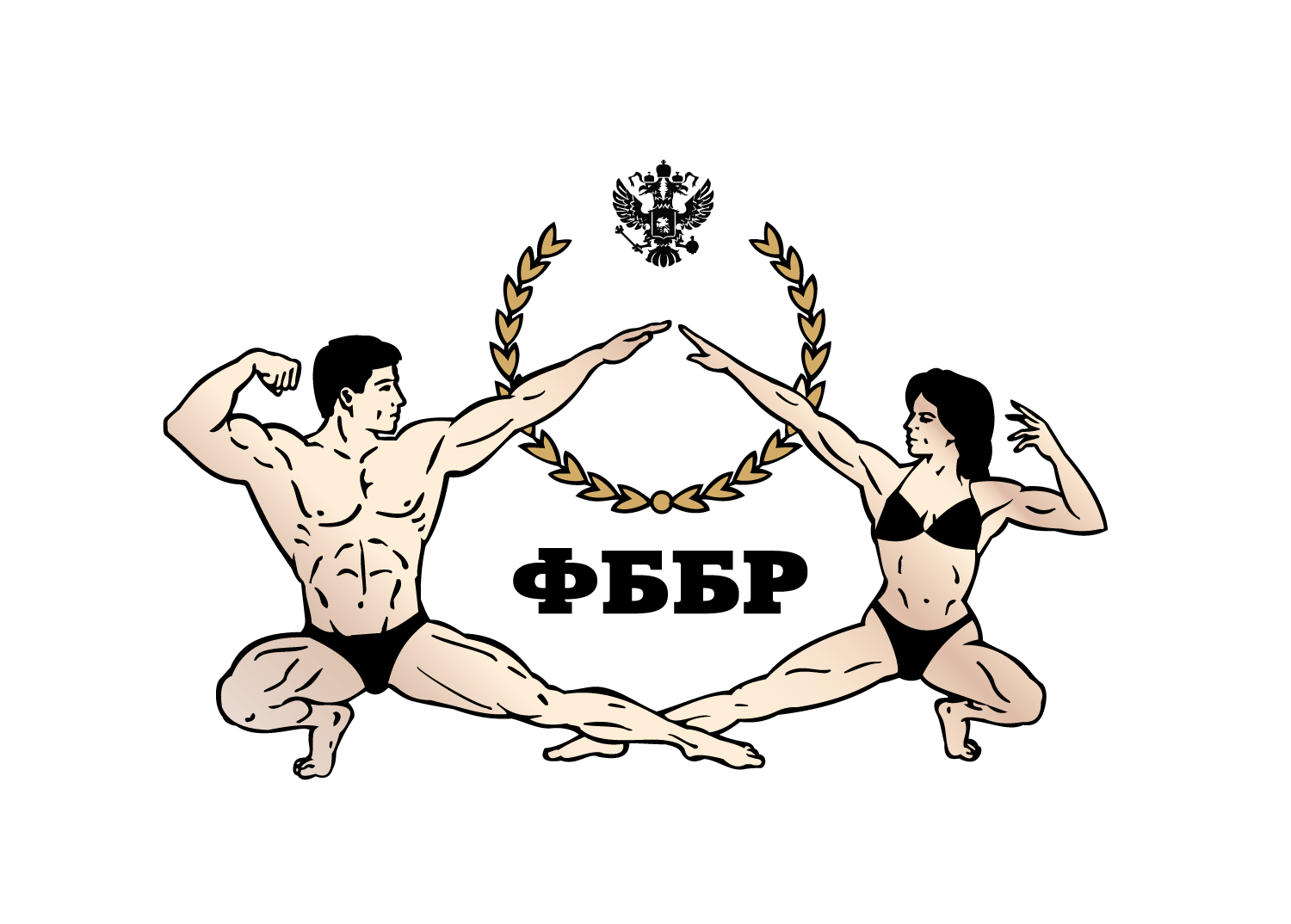 РЕГЛАМЕНТВСЕРОССИЙСКИЕ СОРЕВНОВАНИЯпо бодибилдингу и фитнесу«ЭНЕРГИЯ ЧЁРНОГО МОРЯ»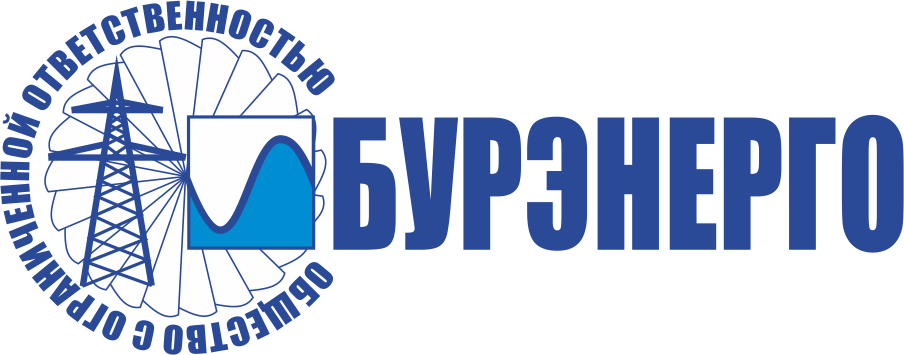                                                          ГЕНЕРАЛЬНЫЙ ПАРТНЁР 11 – 14 октября 2024г.ГЕЛЕНДЖИКОБЩИЕ ПОЛОЖЕНИЯ: Всероссийские соревнования «Энергия Черного моря» (далее – Соревнования) проводятся с целью развития и пропаганды бодибилдинга и фитнеса в Краснодарском крае по версии IFBB, как наиболее эффективного средства оздоровления населения и привлечения к регулярным занятиям физкультурой и спортом, выполнения спортивных разрядов и судейских категорий, укрепления дружественных связей между региональными федерациями бодибилдинга, повышения мастерства и выявления сильнейших спортсменов. Настоящий Регламент и Положение о межрегиональных и всероссийских официальных физкультурных мероприятий и спортивных соревнованиях по бодибилдингу на 2024 год являются основанием для командирования спортсменов, тренеров, спортивных судей и иных специалистов в области физической культуры и спорта на спортивные соревнования органами исполнительной власти субъектов РФ в области физической культуры и спорта.СРОКИ И МЕСТО ПРОВЕДЕНИЯ:Соревнования проводятся в городе ГЕЛЕНДЖИК, Краснодарский край.Дата проведения: 11 – 14 октября 2024 годаДень приезда: 11 октября 2024г. День отъезда: 14 октября 2024г.РЕГИСТРАЦИЯ: 11 октября 2024г. в 14:00 (по расписанию – см.Приложение №1)ГЕЛЕНДЖИК АРЕНА по адресу: г.Геленджик, пр. Геленджикский, 171АСОРЕВНОВАНИЯ:	12 – 13 октября 2024г.   (см.Расписание)ГЕЛЕНДЖИК АРЕНА по адресу: г.Геленджик, пр. Геленджикский, 171АПРОЖИВАНИЕ:     Пансионат «КУБАНЬ», по адресу:  г. Геленджик, Больничный пер., 3,    Бронируется по телефону  тел 8 (86141) 3-19-84 до  07 октября 2024 г.Одноместное размещение   - от 5100 руб.  с человека в сутки, Двухместное размещение	   - от 3500 руб.   с человека в сутки,                          Доп.место	                                  -  от 1500 руб.   с человека в сутки.                          Завтрак, посещение бассейна, фитнес-клуба, сауна – всё включено.БАНКЕТ (Вечер подведения итогов):	ГЕЛЕНДЖИК АРЕНАпо адресу:   г.Геленджик, пр. Геленджикский, 171А                  Стоимость билета:Участникам, представителям, судьям, стажёрам – 2500 руб., Экстра-делегатам – 3500 руб. Билеты приобретаются на регистрации 11 октября 2024г.РУКОВОДСТВО ПРОВЕДЕНИЕМ СОРЕВНОВАНИЙ:Организация и проведение соревнований возлагается на Федерацию бодибилдинга России (ФББР), Краснодарскую Краевую Федерацию Бодибилдинга «Самсон» (ККФБ) и Федерацию бодибилдинга Московской области (ФББМО). Соревнования проводятся по правилам ФББР/IFBB. Непосредственное проведение соревнований осуществляет Оргкомитет, председатель Оргкомитета - Дудушкин Роман Николаевич, зам.председателя Оргкомитета  -  Какунин Григорий Юрьевич и Главная судейская коллегия:Главный судья: судья ВК – Самохин Игорь Вячеславович (Краснодарский край)Зам.главного судьи: судья ВК – Капустин Денис Васильевич (Алтайский край)Председатель СК ККФББ: судья 1 кат. – Лихман Андрей Тихонович  (Краснодарский край),Главный секретарь:    судья ВК – Михайлова Наталья Владимировна (СПб),Зам.Главного секретаря:   судья ВК – Егорова Наталья Анатольевна (Краснодарский край)Судья-комментатор:   судья ВК – Назаренко Александр Юрьевич (СПб)Судьи при участниках:   судья ВК – Желтко Сергей Чеславович  (Краснодарй край)                                         судья 2 кат. – Козенков Дмитрий Васильевич  (Респ. Татарстан)НАСТОЯЩЕЕ ПОЛОЖЕНИЕ ЯВЛЯЕТСЯ ВЫЗОВОМ НА СОРЕВНОВАНИЯОРГКОМИТЕТ: тел.: 8 (988) 246-04-76, e-mail: samsonkrasnodar@mail.ruУЧАСТНИКИ СОРЕВНОВАНИЙ:	Всего: 48 категорий и 11 абсолютных первенствБОДИБИЛДИНГ КЛАССИЧЕСКИЙ БОДИБИЛДИНГ (бодибилдинг - ростовые категории)ФИТНЕС (Акробатический)АРТИСТИЧЕСКИЙ ФИТНЕСБОДИФИТНЕСФИТНЕС-БИКИНИПЛЯЖНЫЙ БОДИБИЛДИНГАТЛЕТИК – ростовые категорииВЕЛНЕС-ФИТНЕСАТЛЕТИЧЕСКИЙ БОДИБИЛДИНГ (muscular physique) АРТИСТИК МОДЕЛЬФИТ-МОДЕЛЬФИТНЕС-ПАРЫ	- участники из категорий пляжный бодибилдинг, фитнес-бикини, велнесПОДА (инвалиды на колясках)	 * Присвоение разряда КМС и звания «Мастер спорта» (согласно ЕВСК)                             Возраст спортсмена рассчитывается: год проведения соревнований - год рождения!ОРГКОМИТЕТ: тел.: 8 (918) 460-30-50,  8 (988) 246-04-76Количество категорий может быть пересмотрено судейской коллегией в зависимости от количества заявленных участников. Если менее 3 спортсменов в одной категории, они будут объединены со следующей более тяжелой (либо легкой) весовой категорией / более высокой (либо низкой) ростовой категорией.Спортсмены могут заявляться в несколько дисциплин и категорий, в случае соответствия росто/весовым ограничениям и согласно правилам ФББР при оплате дополнительного заявочного/целевого взноса*: при официальном гримировании – 2000 руб., при неофициальном – 2500 руб.! За невыход на сцену во время заявленной категории (в том числе и дополнительной) спортсмен к участию не допускается - при этом взносы не возвращаются!Территориальная принадлежность спортсменов к субъекту РФ для допуска к Соревнованиям определяется согласно регистрации по месту проживания или по месту фактического пребывания, что подтверждается временной пропиской, студенческим билетом (для иностранных граждан) или письмом-согласованием Федерации по месту прописки.Для участия в соревнованиях необходимо обязательно пройти он-лайн обучение на сайте Русада с получением сертификата: https://course.rusada.ru/.Спортсмены, являющиеся членами федераций альтернативных ФББР/IFBB: NABBA, NPC, NBC, WABBA, WFF и т.д., а также участвовавшие в турнирах этих федераций, к участию в соревнованиях не допускаются, (за исключением спортсменов, принявших решение вступить в члены ФББР, обратившись с заявлением в ФББР до начала соревнований).Ответственность за нарушение правил ФББР по поводу участия в соревнованиях альтернативных организаций на сайте: http://fbbr.org/2018/1615.Соревнования, которые проходят под эгидой ФББР, включены в календарный план соревнований ФББР см.сайт: www.fbbr.org, раздел Календарь соревнований.Справки по телефону: +7 (953) 149-98-09 или по емейл: info@fbbr.org.Предложение по включению судей в судейскую коллегию (в том числе стажеры) должно быть направлено Региональной федерацией в оргкомитет турнира до 7 октября 2024г.по эл.почте:	samsonkrasnodar@mail.ru	или	в WhatsApp: 8 (918) 460-30-50СУДЬИ БЕЗ ОФИЦИАЛЬНОЙ СУДЕЙСКОЙ ФОРМЫ К СУДЕЙСТВУ НЕ ДОПУСКАЮТСЯ!ЗАЯВКИ НА УЧАСТИЕ:К участию в соревнованиях допускаются спортсмены, предварительно подтвердившие своё участие на онлайн-платформе ФББР – www.fbbr.online. и лично присутствующие на регистрации (взвешивание/измерение роста) 11 октября 2024г. в 14:00 (см.Приложение № 1)  ГЕЛЕНДЖИК АРЕНА по адресу: г.Геленджик, пр. Геленджикский, 171А.Командная заявка с визой руководителя региональной (городской, районной) Федерации предоставляется на регистрации 11 октября 2024г.ПРЕДВАРИТЕЛЬНЫЕ КОМАНДНЫЕ ЗАЯВКИ на участие высылаются в ОРГКОМИТЕТ: e-mail: samsonkrasnodar@mail.ru	или	в WhatsApp: 8 (918) 460-30-50НА РЕГИСТРАЦИИ ПРИ СЕБЕ НЕОБХОДИМО ИМЕТЬ:Паспорт (свидетельство о рождении);Командную заявку, заверенную врачом и подписанную руководителем команды(или быть в Заявке от вашего региона и медицинскую справку);Анкету участника соревнований (можно заполнить на месте);Заявочный/целевой взнос* - 4000 руб. - для участников, которые будут пользоваться Услугой нанесения грима у Официальных гримёров соревнований (информацию см.ниже), взнос также распространяется и на представителейСоревновательный костюм - плавки / купальник и т.д.USB-флешка (с качественной фонограммой) - для произвольной программы.Номер приказа или удостоверение о наличии разряда КМС и звания МС (если имеется)ФИНАНСОВЫЕ РАСХОДЫ: ФББМО обеспечивает аренду и оформление места проведения соревнований, изготовление полиграфической продукции, наградную атрибутику: кубки, медали, дипломы, призовой фонд и т.д. Проезд, суточные, питание и размещение иногородних команд производится за счет командирующих организаций.ПРОГРАММА СОРЕВНОВАНИЙ:НАГРАЖДЕНИЕ ПОБЕДИТЕЛЕЙ:Основной призовой фонд предоставлен Генеральным партнёром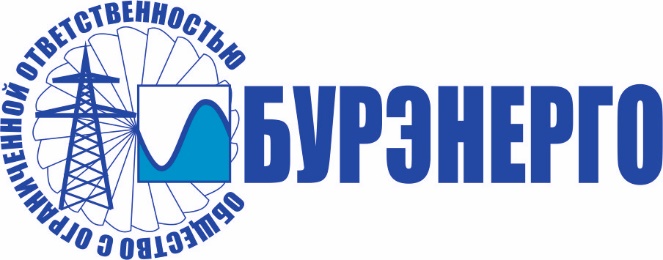 ОБЩИЙ ПРИЗОВОЙ ФОНД:	   2.000.000 руб.ОРГКОМИТЕТ: тел.: 8 (988) 246-04-76, e-mail: samsonkrasnodar@mail.ruДОПОЛНИТЕЛЬНАЯ ИНФОРМАЦИЯ:ОФИЦИАЛЬНЫЙ ГРИМ: Согласно рекомендациям IFBB спортивный грим должен соответствовать следующим требованиям:- запрещены пачкающиеся виды грима, которые стираются при проверке уполномоченным функционером Федерации. Контроль грима производится за кулисами, перед выходом на сцену.Если при проверке грима будет установлено, что грим стирается, спортсмену будет предложено удалить грим, иначе он не сможет участвовать в соревнованиях.-  блестки и иные подобные элементы запрещены;-  допускается нанесения масла сверху грима по желанию.На Соревнованиях будут работать профессиональные гримеры от партнера Федерации - команда гримеров “Protaning Moscow” — это профессионалы своего дела с 15-летним стажем. Предварительная запись на грим: https://forms.yandex.ru/u/6687aa84c417f302445c12d1/Внимание! Это предварительная и обязательная заявка на грим. Окончательная запись на профессиональное нанесение грима будет проходить на регистрации участников. Телефон для консультации: +7 926 264 19 86  Александр. Напоминаем, что в связи с участившимися случаями использования некачественного грима и его неправильного нанесения и как следствие, непрезентабельный вид спортсменов на сцене, а соответственно недостаточно объективная оценка судьями формы спортсмена Президиум ФББР в целях контроля за  качеством по нанесению грима, а также в целях предотвращения порчи имущества в месте проведения соревнований принял решение предложить участникам соревнований 2 варианта нанесения грима:🔹1 вариант (профессиональный):Нанесение грима у профессиональных гримеров - команды «Protaning Moscow» - официального партнёра Соревнований.Стоимость нанесения грима составит 5500 руб.В стоимость входит:1. Нанесение первого базового слоя грима.2. Нанесение второго слоя грима.3. Комплект одноразового белья: шапочка, стринги, тапочки, стикини.4. Нанесение спрея «антизелень» на зоны, подверженные повышенному потовыделению (по необходимости)5. Нанесение масла перед выходом на сцену (по желанию спортсмена)6. Коррекция грима (при необходимости) перед выходом на сцену и между раундами соревнований.7. Оклейка стен, потолка и пола в зоне грима пленкой, уборка пленки после соревнований, уборка помещений арены от грима в зоне нанесения грима.🔹2 Вариант(самостоятельный):Для участников соревнований, которые решили не пользоваться услугой официальных гримёров, а решили нанести иной грим самостоятельно или воспользоваться услугой неофициальных гримёров:❗️В этом случае с участников соревнований на регистрации будет взиматься дополнительная плата 2000 руб. (за услуги по оклейке стен и пола в зоне разминки пленкой, уборке пленки после соревнований, уборке помещений арены от грима).❗️Внимание! В случае нанесения грима у неофициальных гримёров и в случае его неравномерного нанесения (в том числе в случае ухудшения качества грима от одежды в дороге до места проведения соревнований) участник будет корректировать грим самостоятельно, в том числе между раундами соревнований.📌Перед регистрацией всем участникам соревнований необходимо будет подойти к стойке гримеров, записаться на нанесение грима и оплатить услугу гримирования.Участнику соревнований будет выдан специальный браслет, который нужно будет предъявить на регистрации участника, а также в день нанесения грима. ПАМЯТКА СПОРТСМЕНУ Причиной зеленоватого оттенка, который может появляться при использовании профессионального грима на бодибилдерах, является химическая реакция между продуктом и потовыделениями кожи. Эта реакция может происходить из-за высокой концентрации меди, которая является одним из основных ингредиентов в гриме.Когда медь вступает в контакт с потовыми выделениями, она начинает окисляться, что может приводить к изменению цвета грима и придавать ему зеленоватый оттенок. Это особенно вероятно, когда грим наносится на кожу с измененным pH, например, при обезвоживании или использовании косметических средств.Кроме того, некоторые бодибилдеры могут наносить на кожу большое количество грима, чтобы создать более интенсивный эффект, что также может усилить реакцию и привести к зеленоватому оттенку.Обезвоживание может изменять pH кожи, что может привести к тому, что косметические средства, будут выглядеть на коже иначе, чем ожидалось. Поэтому рекомендуем использовать Антизелень.Если есть вопросы по подготовке кожи к нанесению грима – обращаться по тел: +7 926 264 19 86 Александр.Внимание !При использовании ВЕЙПА, электронных сигарет и прочих курительных устройств в помещениях места проведения мероприятия - СПОРТСМЕН (тренер и т.д.) будет СНЯТ с соревнований и удалён с территории!СЦЕНИЧЕСКИЙ ОБРАЗ для соревнований:ОФИЦИАЛЬНЫЕ  фотографы  соревнований  (фото и видеосъёмка):  ОПРЕДЕЛЕНИЕ ПОБЕДИТЕЛЕЙ:Победитель в соревнованиях определяется по правилам IFBB по наименьшей сумме мест.ПРОТЕСТЫ:Все чрезвычайные обстоятельства и спорные вопросы рассматриваются Судейской коллегией во главе с Главным судьёй соревнований, согласно Правил вида спорта«бодибилдинг».Приложение № 1РАСПИСАНИЕВЗВЕШИВАНИЯ / ИЗМЕРЕНИЯ РОСТА КАТЕГОРИЙ КОММИСИЯ ПО ДОПУСКУУчастники получают свои номерки без жеребьевки по порядку регистрации в своей ростовой/весовой категории. Спортсмен, опоздавший на регистрацию в свою ростовую/весовую категорию, будет зарегистрирован по окончаниюаккредитации последней номинации.Регистрация - с 14:00 до 19:00 (11 октября 2024)ГЕЛЕНДЖИК АРЕНА по адресу: г.Геленджик, пр. Геленджикский, 171А«УТВЕРЖДАЮ»Президент Федерации бодибилдинга Московской области________ Р.Н. Дудушкин15 июля 2024г.«СОГЛАСОВАНО»Президент Федерации бодибилдинга России ________ А.В.Вишневский15 июля 2024г.«УТВЕРЖДАЮ»Президент Краснодарской краевой Федерации бодибилдинга «Самсон»_______________И.В.Самохин15 июля 2024г.ЮНИОРЫ16 - 23 лет2008 - 2001Абсолютная категорияМАСТЕРА-мужчиныстарше 40 лет1984 и ранееАбсолютная категорияЖЕНЩИНЫ *старше 18 лет2006 и ранееАбсолютная категорияМУЖЧИНЫ *старше 23 лет2001 и ранее80кг, 90кг, 100кг, 100+кгМУЖЧИНЫ *старше 23 лет2001 и ранееАбсолютное первенствоМУЖЧИНЫ *старше 18 лет2006 и ранее180 см, 180+ смМУЖЧИНЫ *старше 18 лет2006 и ранееАбсолютное первенствоДЕВОЧКИ6-9 лет2018 - 2015Абсолютная категорияДЕВОЧКИ10-12 лет2014 - 2012Абсолютная категорияДЕВОЧКИ13 – 15 лет2011 – 2009Абсолютная категорияМУЖЧИНЫ *старше 18 лет2006 и ранееАбсолютная категорияЖЕНЩИНЫ *старше 23 лет2001 и ранееАбсолютная категорияЖЕНЩИНЫстарше 18 лет2006 и ранееАбсолютная категорияМАСТЕРА-женщиныстарше 35 лет1989 и ранееАбсолютная категорияЖЕНЩИНЫ *старше 18 лет2006 и ранее163 см, 168 см, 168+ смЖЕНЩИНЫ *старше 18 лет2006 и ранееАбсолютное первенствоДЕБЮТстарше 18 лет2006 и ранее166 см, 166+ смДЕБЮТстарше 18 лет2006 и ранееАбсолютное первенствоЮНИОРКИ16 – 23 года2008 – 2001Абсолютная категорияМАСТЕРА-женщины35 – 39 лет1989 – 1985166 см, 166+ смМАСТЕРА-женщиныстарше 40 лет1984 и ранееАбсолютная категорияМАСТЕРА-женщиныАбсолютное первенствоЖЕНЩИНЫ *старше 23 лет2001 и ранее160, 164, 166, 169, 172, 172+ смЖЕНЩИНЫ *старше 23 лет2001 и ранееАбсолютное первенствоДЕБЮТстарше 18 лет2006 и ранее179 см, +179 смДЕБЮТстарше 18 лет2006 и ранееАбсолютное первенствоМАСТЕРА-мужчиныстарше 40 лет1984 и ранееАбсолютная категорияМУЖЧИНЫ *старше 18 лет2006 и ранее176 см, 182 см, 182+ смМУЖЧИНЫ *старше 18 лет2006 и ранееАбсолютное первенствоМУЖЧИНЫ *старше 18 лет2006 и ранее180 см, +180 смМУЖЧИНЫ *старше 18 лет2006 и ранееАбсолютное первенствоЖЕНЩИНЫстарше 18 лет2006 и ранее166 см, +166 смЖЕНЩИНЫстарше 18 лет2006 и ранееАбсолютное первенствоМАСТЕРАстарше 35 лет1989 и ранееАбсолютная категорияЖЕНЩИНЫстарше 18 лет2006 и ранее168 см, +168 смЖЕНЩИНЫстарше 18 лет2006 и ранееАбсолютное первенствоМУЖЧИНЫ, ЖЕНЩИНЫстарше 18 лет2006 и ранееАбсолютная категорияМУЖЧИНЫстарше 18 лет2006 и ранееАбсолютная категория11 окт. (Пт)14:00-19:00Регистрация участников (взвешивание и измерение роста участников соревнований). Участники получают свои номерки без жеребьевки по порядку регистрации в категории                                            по адресу: г.Геленджик, пр. Геленджикский, 171А                             ГЕЛЕНДЖИК АРЕНАРегистрация участников (взвешивание и измерение роста участников соревнований). Участники получают свои номерки без жеребьевки по порядку регистрации в категории                                            по адресу: г.Геленджик, пр. Геленджикский, 171А                             ГЕЛЕНДЖИК АРЕНА12:30  Инструктаж судей. Формирование судейских бригад	                     ГЕЛЕНДЖИК АРЕНА  по адресу: г.Геленджик, пр. Геленджикский, 171А                              Инструктаж судей. Формирование судейских бригад	                     ГЕЛЕНДЖИК АРЕНА  по адресу: г.Геленджик, пр. Геленджикский, 171А                            1-Й ДЕНЬ12 окт. (Сб)13:00Фитнес-девочки - все возрастные кат. (I р-д)Бодибилдинг - юниоры (16-23 лет) – абс.кат.Бодибилдинг - мастера-муж. (+40 л) абс. кат.Фитнес-девочки - все возрастные кат. (II р-д)Бодибилдинг – женщины – абс.кат.Бодифитнес	- мастера-женщины, абс.кат.Фит-модель	- мастера,	абс.кат. (I раунд)Награждение - фитнес-девочки - все кат.Награждение - б/б юниоры, абс.кат.Награждение - б/б мастера-муж.Награждение - б/б женщиныНаграждение - Б/ф-мастераФит-модель	- мастера, абс.кат. (II раунд)Бодифитнес	- женщины,	163 смБодифитнес	- женщины,	168 смБодифитнес	- женщины,	168+ смКлассический б/б.	- мужчины,	180 смКлассический б/б.	- мужчины,       180+ смНаграждение - фит-модель-мастера,абс.кат.Награждение-Б/ф-жен.: 163, 168, +168 смБодифитнес - женщ., Абс.перв. + награжден.Награждение - классич. б/б - муж., 180 см, 180+ смКлассич.б/б. - мужчины., Абс.перв. + награж.Артистик модель - женщины, абс.кат. (I раунд)26. Атлетик - мужчины, 180 см, +180 см27. Пляжный б/б - мужчины мастера, абс.кат.28. Артистик модель - женщины, абс.кат. (II раунд)29. Награждение – Артистик модель, абс.кат.30. Награждение-Пляж.бб–муж.мастера, абс.кат.Награждение - атлетик: 180 см, 180 смАтлетик - Абс. первенство + награждениеФит-модель	- женщины,	168 см (I раунд)Фит-модель	- женщины, + 168 см (I раунд)Пляжный б/б Дебют - мужчины, 179 смПляжный б/б Дебют - мужчины, +179 смВелнес-фитнес - женщины: 166 см, +166 смФит-модель	- женщины, 168 см (II раунд)Фит-модель	- женщины, + 168 см (II раунд)Награждение - Пляжный б/б Дебют	179 смНаграждение - Пляжный б/б Дебют + 179 смПляжный б/б Дебют - Абс.перв. + награжденНаграждение - велнес-фит.: 166см,+166смВелнес-фитнес - Абс. перв. + награждениеПляжный б/б - мужчины., 176 смПляжный б/б	- мужчины., 182 смПляжный б/б	- мужчины.,   182+ смНаграждение - фит-модель, 168 смНаграждение - фит-модель, +168 смФит-модель	- Абс.перв.+ награждениеНаграждение - пляжный б/б, муж. 173 смНаграждение - пляжный б/б, муж. 179 смНаграждение - пляжный б/б, муж. +179 смПляжный б/б - Мужчины, Абс.перв.+ награж.Фитнес-девочки - все возрастные кат. (I р-д)Бодибилдинг - юниоры (16-23 лет) – абс.кат.Бодибилдинг - мастера-муж. (+40 л) абс. кат.Фитнес-девочки - все возрастные кат. (II р-д)Бодибилдинг – женщины – абс.кат.Бодифитнес	- мастера-женщины, абс.кат.Фит-модель	- мастера,	абс.кат. (I раунд)Награждение - фитнес-девочки - все кат.Награждение - б/б юниоры, абс.кат.Награждение - б/б мастера-муж.Награждение - б/б женщиныНаграждение - Б/ф-мастераФит-модель	- мастера, абс.кат. (II раунд)Бодифитнес	- женщины,	163 смБодифитнес	- женщины,	168 смБодифитнес	- женщины,	168+ смКлассический б/б.	- мужчины,	180 смКлассический б/б.	- мужчины,       180+ смНаграждение - фит-модель-мастера,абс.кат.Награждение-Б/ф-жен.: 163, 168, +168 смБодифитнес - женщ., Абс.перв. + награжден.Награждение - классич. б/б - муж., 180 см, 180+ смКлассич.б/б. - мужчины., Абс.перв. + награж.Артистик модель - женщины, абс.кат. (I раунд)26. Атлетик - мужчины, 180 см, +180 см27. Пляжный б/б - мужчины мастера, абс.кат.28. Артистик модель - женщины, абс.кат. (II раунд)29. Награждение – Артистик модель, абс.кат.30. Награждение-Пляж.бб–муж.мастера, абс.кат.Награждение - атлетик: 180 см, 180 смАтлетик - Абс. первенство + награждениеФит-модель	- женщины,	168 см (I раунд)Фит-модель	- женщины, + 168 см (I раунд)Пляжный б/б Дебют - мужчины, 179 смПляжный б/б Дебют - мужчины, +179 смВелнес-фитнес - женщины: 166 см, +166 смФит-модель	- женщины, 168 см (II раунд)Фит-модель	- женщины, + 168 см (II раунд)Награждение - Пляжный б/б Дебют	179 смНаграждение - Пляжный б/б Дебют + 179 смПляжный б/б Дебют - Абс.перв. + награжденНаграждение - велнес-фит.: 166см,+166смВелнес-фитнес - Абс. перв. + награждениеПляжный б/б - мужчины., 176 смПляжный б/б	- мужчины., 182 смПляжный б/б	- мужчины.,   182+ смНаграждение - фит-модель, 168 смНаграждение - фит-модель, +168 смФит-модель	- Абс.перв.+ награждениеНаграждение - пляжный б/б, муж. 173 смНаграждение - пляжный б/б, муж. 179 смНаграждение - пляжный б/б, муж. +179 смПляжный б/б - Мужчины, Абс.перв.+ награж.2-Й ДЕНЬ12:30Инструктаж судей. Формирование судейских бригад               ГЕЛЕНДЖИК АРЕНАпо адресу: г.Геленджик, пр. Геленджикский, 171А                              Инструктаж судей. Формирование судейских бригад               ГЕЛЕНДЖИК АРЕНАпо адресу: г.Геленджик, пр. Геленджикский, 171А                              2-Й ДЕНЬТоржественное открытиеПОДА +награждениеФитнес-бикини - Дебют, 166 см, +166 смФитнес-бикини - юниорки, абс.кат.Ф/бикини - мастера (35-39л): 166см, +166смФ/бикини - мастера (+40л): абс.категорияНаграждение -Ф/бикини-дебют,166см,+166смФ/бикини - Дебют, Абс.перв. + награждениеНаграждение - Ф/бикини - юниорки, абс.кат.Награжд. Ф/бик.-мастера(35-39л.) 166,+166смНагражд. Ф/бик. - мастера (+40л.) абс.кат.Ф/бикини - мастера, Абс.перв. + награжден.Фитнес (Акробат) - мужчины, абс.кат. (I раунд)Фитнес (Акробат) - женщ., абс.кат. (I раунд)Артистический фитнес-женщ.,абс.кат. (I раунд)Атлетический б/б - мужчины, абс.категорияФитнес (Акробат) - мужчины, абс.кат.(II раунд)Фитнес (Акробат) - женщ., абс.кат. (II раунд)Артистич.Фитнес - женщ., абс.кат. (II раунд)Награждение - атлетический б/б, абс.кат.Награждение - Фитнес(Акробат)-муж, абс.кат.Награждение - Фитнес(Акробат)-жен.,абс.кат.Награждение - Артистич.фитнес-жен.,абс.катФитнес-пары (Ф/бик.+Пл.бб) - абс.кат.Фитнес-бикини - женщины, 160 см, 164 смНаграждение - Фитнес-пары - абс.катНаграждение - фитнес-бикини, 160cм, 164смБодибилдинг - мужчины, 80 кгБодибилдинг - мужчины, 90 кгБодибилдинг - мужчины, 100 кгБодибилдинг - мужчины, + 100 кгНаграждение - б/б мужчины,	80 кгНаграждение - б/б мужчины,	90 кгНаграждение - б/б мужчины,	100 кгНаграждение - б/б мужчины,	+ 100 кгФитнес-бикини - женщины,	166 смФитнес-бикини - женщины,	169 смФитнес-бикини - женщины,	172 смФитнес-бикини - женщины,	+ 172 смНаграждение - фитнес-бикини,	166 смНаграждение - фитнес-бикини,	169 смНаграждение - фитнес-бикини,	172 смНаграждение - фитнес-бикини,	+172 смФитнес-бикини - женщ., Абс.перв.+ награж.Бодибилдинг - мужчины, Абс.перв.+ награж.13 окт.(Вскр)13:00Торжественное открытиеПОДА +награждениеФитнес-бикини - Дебют, 166 см, +166 смФитнес-бикини - юниорки, абс.кат.Ф/бикини - мастера (35-39л): 166см, +166смФ/бикини - мастера (+40л): абс.категорияНаграждение -Ф/бикини-дебют,166см,+166смФ/бикини - Дебют, Абс.перв. + награждениеНаграждение - Ф/бикини - юниорки, абс.кат.Награжд. Ф/бик.-мастера(35-39л.) 166,+166смНагражд. Ф/бик. - мастера (+40л.) абс.кат.Ф/бикини - мастера, Абс.перв. + награжден.Фитнес (Акробат) - мужчины, абс.кат. (I раунд)Фитнес (Акробат) - женщ., абс.кат. (I раунд)Артистический фитнес-женщ.,абс.кат. (I раунд)Атлетический б/б - мужчины, абс.категорияФитнес (Акробат) - мужчины, абс.кат.(II раунд)Фитнес (Акробат) - женщ., абс.кат. (II раунд)Артистич.Фитнес - женщ., абс.кат. (II раунд)Награждение - атлетический б/б, абс.кат.Награждение - Фитнес(Акробат)-муж, абс.кат.Награждение - Фитнес(Акробат)-жен.,абс.кат.Награждение - Артистич.фитнес-жен.,абс.катФитнес-пары (Ф/бик.+Пл.бб) - абс.кат.Фитнес-бикини - женщины, 160 см, 164 смНаграждение - Фитнес-пары - абс.катНаграждение - фитнес-бикини, 160cм, 164смБодибилдинг - мужчины, 80 кгБодибилдинг - мужчины, 90 кгБодибилдинг - мужчины, 100 кгБодибилдинг - мужчины, + 100 кгНаграждение - б/б мужчины,	80 кгНаграждение - б/б мужчины,	90 кгНаграждение - б/б мужчины,	100 кгНаграждение - б/б мужчины,	+ 100 кгФитнес-бикини - женщины,	166 смФитнес-бикини - женщины,	169 смФитнес-бикини - женщины,	172 смФитнес-бикини - женщины,	+ 172 смНаграждение - фитнес-бикини,	166 смНаграждение - фитнес-бикини,	169 смНаграждение - фитнес-бикини,	172 смНаграждение - фитнес-бикини,	+172 смФитнес-бикини - женщ., Абс.перв.+ награж.Бодибилдинг - мужчины, Абс.перв.+ награж.22:00  БАНКЕТ:  ГЕЛЕНДЖИК АРЕНА            по адресу: г.Геленджик, пр. Геленджикский, 171А                                                                    БАНКЕТ:  ГЕЛЕНДЖИК АРЕНА            по адресу: г.Геленджик, пр. Геленджикский, 171А                                                                  НОМИНАЦИЯКАТЕГОРИЯ1место2место3место4место5место6место  АРТИСТИЧЕСКИЙ ФИТНЕСАбс.категория30.00015.00010.000ФИТНЕС (Акробатический) женщиныАбс.категория30.00015.00010.000ФИТНЕС (Акробатический) мужчиныАбс.категория30.00015.00010.000   ФИТ-МОДЕЛЬ женщиныАбс.ПЕРВЕНСТВО100.00025.00020.000   АРТИСТИК-МОДЕЛЬ женщиныАбс.категория50.00025.00020.000 БОДИФИТНЕС женщиныАбс.ПЕРВЕНСТВО100.00050.00025.000   ПЛЯЖНЫЙ БОДИБИЛДИНГмужчиныАбс.ПЕРВЕНСТВО50.00025.00015.000   АТЛЕТИЧЕСКИЙ БОДИБИЛДИНГАбс.категория50.00025.00015.000   ФИТНЕС-БИКИНИ женщиныАбс.ПЕРВЕНСТВО150.00050.00030.00020.00015.00010.000  ВЕЛНЕС-ФИТНЕС женщиныАбс.ПЕРВЕНСТВО50.00025.000КЛАССИЧЕСКИЙ БОДИБИЛДИНГАбс.ПЕРВЕНСТВО80.00040.000АТЛЕТИКАбс.ПЕРВЕНСТВО100.00050.000БОДИБИЛДИНГ женщиныАбс.категория50.00025.00015.000БОДИБИЛДИНГ мужчиныАбс.ПЕРВЕНСТВО250.000100.00050.00035.000ПОДААбс.категория50.00025.00020.000TOP STAGE @top_stage_makeupОфициальная командавизажистов-стилистов (г.Санкт-Петербург)Запись и дополнительная информация: тел.8 (921) 596-97-93 (WhatsApp/Telegram)VL.BEAUTY.FIT	@vl.beauty.fitОфициальная команда мастеров по созданиюсценических образов (г.Санкт-Петербург)Визажист - Филимонова Виктория@fillimonch_makeup Стилист - Моисеева Елизавета @hair_liii_Запись и все вопросы по номеру тел.:8 (911) 976-29-65 (WhatsApp/Telegram/Direct)    HAIR & MAKEUP FOR YOU      @hair_makeup_for_youОфициальная команда визажистов-стилистов:Любовь Ожерельева @ozhereleva_stylist_nvrskПрокопенко Татьяна @prokopenko_stylistЗапись и дополнительная информация по тел.: 8 (918) 213-14-73 (WhatsApp)    RADIONOVA_mua Официальная команда визажистов-стилистов:Радионова Анна @radionova_muaЗапись и дополнительная информация по тел. 8 (918) 190-27-77 (WhatsApp)НАТАЛЬЯ КАКАЦИЙОфициальная команда визажистов-стилистов:Наталья Какаций @natalik_stylistЗапись и дополнительная информация по тел. 8 (918) 085-56-49 (WhatsApp)GUSAR.YANAОфициальная команда визажистов-стилистов:Яна Гусарь @gusar.yanaЗапись и дополнительная информация по тел. 8 (918) 149-64-44 (WhatsApp)STAGE MAKEUP BIKINIОфициальная команда визажистов-стилистов:Хорольская Виолетта  @stage_makeup_bikiniЗапись и дополнительная информация по тел. 8 (918) 290-09-56 (WhatsApp/Telegram)STAGE VOYAGE Официальная команда  визажистов-стилистов:https://t.me/stagevoyage   @stage__voyageСтиплина Анастасия - визажистВоюш Алена - стилист по волосамЗапись и дополнительная информация по тел. 8 (905) 763-37-83   (WhatsApp/Telegram)Акцентированная фото/видео съёмкаСергей Ветер: @serj_veter                             тел.8 (918) 024-62-29   Профессиональная фотосъёмка:  Фотозона + Акцентированная съёмкаVadimfotofit Team: @vadimfotofit  тел: 8(932) 847-73-45Профессиональный видеомейкерАлександр Мельник: @alex.reelsports   @mmt.movie тел: 8 (961) 441-26-05Акцентированная фотосъёмкаСергей Пелипенко:    @chertezhnik.photo         тел.8 (918) 011-90-88   Время: 14:00 Категории:ФИТНЕС (Акробатический)девочки: Абсолютные категории -6-9 лет, 10-12 лет, 13-15 летФИТНЕС (Акробатич.) – мужчины: Абс.кат.ФИТНЕС (Акробатич.) – женщины: Абс.кат.АРТИСТИЧЕСКИЙ ФИТНЕСженщины: Абсолютная категорияВремя: 14:30 Категории:БОДИБИЛДИНГЮниоры 16-23 лет:  Абс.категорияКЛАССИЧЕСКИЙ БОДИБИЛДИНГМужчины: 180 см, +180 смАТЛЕТИКМужчины: 180 см, +180 смАТЛЕТИЧЕСКИЙ БОДИБИЛДИНГ (Абс.кат.)БОДИБИЛДИНГМастера-мужчины +40 лет: Абс.кат.БОДИБИЛДИНГМужчины:до 80 кг, 90 кг, 100 кг, +100 кгВремя: 15:00 Категории:БОДИБИЛДИНГ - ЖенщиныБОДИФИТНЕС - МастераБОДИФИТНЕС - Женщины: 163см, 168см,+168смВЕЛНЕС - Женщины: 166 см, +166 смФИТ-МОДЕЛЬ - Мастера: Абс.категорияФИТ-МОДЕЛЬ - Женщины: 168,+168 смАРТИСТИК МОДЕЛЬ – Женщины: Абс.кат.Время: 16:30 Категории:ПЛЯЖНЫЙ БОДИБИЛДИНГДебют:	179 см, +179 смМастера:  Абсолютная категорияМужчины: 176 см, 182 см, 182+ смФИТНЕС-ПАРЫ: Абс.категорияФИТНЕС-БИКИНИДебют:	166 см, +166 смЮниорки: Абсолютная категорияВремя: 17:30 Категории:ФИТНЕС-БИКИНИмастера 35-39 лет: 166 см, +166 сммастера  + 40 лет:  Абс.категорияВремя: 18:00 Категории:ФИТНЕС-БИКИНИЖенщины: 160 см, 164 см, 166 см169 см, 172 см, +172 смКарточка участникаКарточка участникаФамилияИмя, отчество Дата	рожд. (Д/М/Г) Спортивное звание Спортивный клуб ПрофессияТелефон мобильный Данныероссийского паспорта ПропискаАккаунт в соц.сетях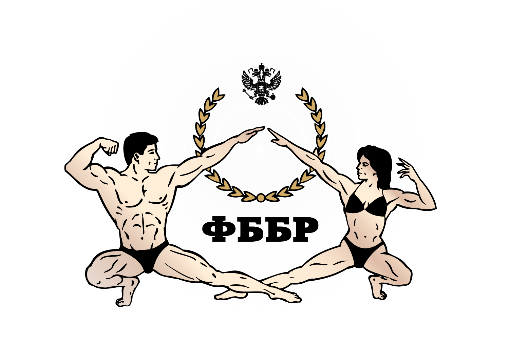 Членом какой региональной федерации бодибилдинга (под эгидой Федерации бодибилдинга России, далее - ФББР) Вы являетесь?С какого года Вы выступаете на соревнованиях под эгидой ФББР/IFBB 	 Участвовали ли Вы альтернативных соревнованиях (т.е. не под эгидой ФББР) в 2023-2024 ггДа/Нет (нужное подчеркнуть). Если Да, то в каких и когда?	Подтверждаю, что не являюсь членом какой-либо региональной федерации бодибилдинга и прошу принять меня в члены Федерации бодибилдинга 		подпись.Предупреждён, что в соответствии с решением Конференции ФББР от 24.04.2019 выступать на турнирах, проходящих под эгидой ФББР в других регионах, возможно только по заявке от региональной	федерации	бодибилдинга	по	месту	регистрации	подпись.Предупреждён об ответственности за нарушение правил ФББР за выступление на турнирах, проходящих не под эгидой ФББР, будучи при этом членом ФББР (Решение Президиума ФББР от 20.12.2018 см. www.fbbr.org).Предупреждён, что в случае предоставления заведомо ложной информации по выше указанным пунктам настоящей карточки участника результаты данных соревнований для участника, предоставившего заведомо ложную информацию, могут быть аннулированы, с лишением званий, а также этот участник может быть снят с данных соревнований во время их проведения    (при    этом    стартовый/целевой    взнос    не    возвращается)	подпись.Даю своё согласие на обработку персональных данных в соответствии с Федеральным Законом №152 "О персональных данных" от 27.07.2006.Дата	  Подпись	Членом какой региональной федерации бодибилдинга (под эгидой Федерации бодибилдинга России, далее - ФББР) Вы являетесь?С какого года Вы выступаете на соревнованиях под эгидой ФББР/IFBB 	 Участвовали ли Вы альтернативных соревнованиях (т.е. не под эгидой ФББР) в 2023-2024 ггДа/Нет (нужное подчеркнуть). Если Да, то в каких и когда?	Подтверждаю, что не являюсь членом какой-либо региональной федерации бодибилдинга и прошу принять меня в члены Федерации бодибилдинга 		подпись.Предупреждён, что в соответствии с решением Конференции ФББР от 24.04.2019 выступать на турнирах, проходящих под эгидой ФББР в других регионах, возможно только по заявке от региональной	федерации	бодибилдинга	по	месту	регистрации	подпись.Предупреждён об ответственности за нарушение правил ФББР за выступление на турнирах, проходящих не под эгидой ФББР, будучи при этом членом ФББР (Решение Президиума ФББР от 20.12.2018 см. www.fbbr.org).Предупреждён, что в случае предоставления заведомо ложной информации по выше указанным пунктам настоящей карточки участника результаты данных соревнований для участника, предоставившего заведомо ложную информацию, могут быть аннулированы, с лишением званий, а также этот участник может быть снят с данных соревнований во время их проведения    (при    этом    стартовый/целевой    взнос    не    возвращается)	подпись.Даю своё согласие на обработку персональных данных в соответствии с Федеральным Законом №152 "О персональных данных" от 27.07.2006.Дата	  Подпись	